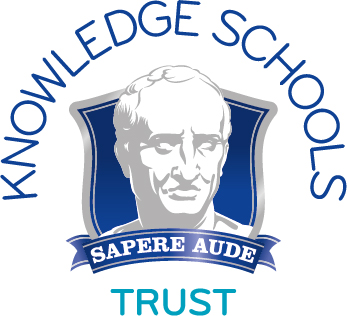 APPLICATION FORM – SUPPORT STAFFPlease note that you will be asked to sign a copy of your application form if you are asked for interview.CONFIDENTIALAPPLICATION REFERENCE:SCHOOL:POSITION APPLIED FOR:1. PERSONAL DETAILS1. PERSONAL DETAILSTitle:First Names:(Please underline known name)Surname:Previous Surnames:Address:Postcode:Home Telephone No:Mobile Telephone No:Email:National Insurance No:Do you have an up-to-date DBS check?Yes		NoDo you use the DBS update service?Yes		No2. OTHER INFORMATION2. OTHER INFORMATIONAre you related to or know personally any Governor or other employee of the School?Yes		NoIf yes, who?Please state where you saw this job advertisedTo comply with the Asylum and Immigration legislation during the selection process you will be required to give evidence of your eligibility to work in the UK. Do you need a work permit to work in the UK?Yes		NoUnder the Working Time Directive, you should not work more than 48 hours per week. Do you plan to undertake work for other employers which would cause a breach of these regulations?Yes		NoIf yes, please give details:Do you hold a current driving licence?Yes		No3. PRESENT JOB (or most recent)3. PRESENT JOB (or most recent)3. PRESENT JOB (or most recent)3. PRESENT JOB (or most recent)3. PRESENT JOB (or most recent)3. PRESENT JOB (or most recent)Post Held:Date Appointed:Departure Date:Specific Responsibilities:Employer:Present Total Salary per Annum:Notice Required:No. of days illness requiring absence from work in last two years:No. of days illness requiring absence from work in last two years:No. of days illness requiring absence from work in last two years:Reason for Leaving:4. EDUCATION AND ACADEMIC QUALIFICATIONS4. EDUCATION AND ACADEMIC QUALIFICATIONS4. EDUCATION AND ACADEMIC QUALIFICATIONS4. EDUCATION AND ACADEMIC QUALIFICATIONSSchool/College/UniversityFromToSubjects, Qualifications, Grades, HonoursSecondary (post-16)Secondary (post-16)Secondary (post-16)Secondary (post-16)Degree or EquivalentDegree or EquivalentDegree or EquivalentDegree or EquivalentOther QualificationsOther QualificationsOther QualificationsOther Qualifications5. PREVIOUS JOBSPlease provide a full history in chronological order (with start and end dates). Please include all periods of unemployment since leaving higher education and provide, where appropriate, explanations for any periods not in employment. In each case please give any reason for leaving employment.5. PREVIOUS JOBSPlease provide a full history in chronological order (with start and end dates). Please include all periods of unemployment since leaving higher education and provide, where appropriate, explanations for any periods not in employment. In each case please give any reason for leaving employment.5. PREVIOUS JOBSPlease provide a full history in chronological order (with start and end dates). Please include all periods of unemployment since leaving higher education and provide, where appropriate, explanations for any periods not in employment. In each case please give any reason for leaving employment.5. PREVIOUS JOBSPlease provide a full history in chronological order (with start and end dates). Please include all periods of unemployment since leaving higher education and provide, where appropriate, explanations for any periods not in employment. In each case please give any reason for leaving employment.5. PREVIOUS JOBSPlease provide a full history in chronological order (with start and end dates). Please include all periods of unemployment since leaving higher education and provide, where appropriate, explanations for any periods not in employment. In each case please give any reason for leaving employment.Name of Employer and Position HeldFull/Part TimeReason for LeavingPeriod of ServicePlease give month & yearPeriod of ServicePlease give month & yearName of Employer and Position HeldFull/Part TimeReason for LeavingFromTo6. WORK EXPERIENCE OR TRAINING (starting with most recent)6. WORK EXPERIENCE OR TRAINING (starting with most recent)6. WORK EXPERIENCE OR TRAINING (starting with most recent)6. WORK EXPERIENCE OR TRAINING (starting with most recent)Employer and Position HeldStart dateLeaving dateReason for Leaving7. PROFESSIONAL DEVELOPMENTPlease give details of courses relevant to this application and indicate any awards/qualifications/ certificates earned.7. PROFESSIONAL DEVELOPMENTPlease give details of courses relevant to this application and indicate any awards/qualifications/ certificates earned.7. PROFESSIONAL DEVELOPMENTPlease give details of courses relevant to this application and indicate any awards/qualifications/ certificates earned.7. PROFESSIONAL DEVELOPMENTPlease give details of courses relevant to this application and indicate any awards/qualifications/ certificates earned.7. PROFESSIONAL DEVELOPMENTPlease give details of courses relevant to this application and indicate any awards/qualifications/ certificates earned.Course TitleProviderDurationDatesAward (if any)8. REFERENCESThe first reference should be your present or most recent employer. Where you are not currently working with children but have done so in the past one referee must be from the employer by whom you were most recently employed in work with children. Please note references will not be accepted from relatives or from referees writing solely in the capacity of a friend.8. REFERENCESThe first reference should be your present or most recent employer. Where you are not currently working with children but have done so in the past one referee must be from the employer by whom you were most recently employed in work with children. Please note references will not be accepted from relatives or from referees writing solely in the capacity of a friend.8. REFERENCESThe first reference should be your present or most recent employer. Where you are not currently working with children but have done so in the past one referee must be from the employer by whom you were most recently employed in work with children. Please note references will not be accepted from relatives or from referees writing solely in the capacity of a friend.8. REFERENCESThe first reference should be your present or most recent employer. Where you are not currently working with children but have done so in the past one referee must be from the employer by whom you were most recently employed in work with children. Please note references will not be accepted from relatives or from referees writing solely in the capacity of a friend.8. REFERENCESThe first reference should be your present or most recent employer. Where you are not currently working with children but have done so in the past one referee must be from the employer by whom you were most recently employed in work with children. Please note references will not be accepted from relatives or from referees writing solely in the capacity of a friend.May we approach your referees without further reference to you?  May we approach your referees without further reference to you?  Yes		NoYes		NoYes		No1.  Name2.  NamePositionPositionAddressAddressTel No.Tel No.Mobile No.Mobile No.EmailMust be providedEmailMust be providedIn what capacity do you know the above?In what capacity do you know the above?In what capacity do you know the above?In what capacity do you know the above?In what capacity do you know the above?If you were known to either of your referees by another name, please give details:If you were known to either of your referees by another name, please give details:If you were known to either of your referees by another name, please give details:If you were known to either of your referees by another name, please give details:If you were known to either of your referees by another name, please give details:9. INTERESTS (both professional and leisure)  Please indicate any areas where you may be able to contribute to the Extra Curricular provision.10. LETTER OF APPLICATION10. LETTER OF APPLICATION10. LETTER OF APPLICATION10. LETTER OF APPLICATIONPlease attach a letter in support of your application in which you give your reasons for applying for this post.  Candidates should bear in mind that we are looking for candidates who can contribute to the school’s Extra-Curricular programme, including its musical and sporting activities. Include any information that you consider relevant to this application.Please attach a letter in support of your application in which you give your reasons for applying for this post.  Candidates should bear in mind that we are looking for candidates who can contribute to the school’s Extra-Curricular programme, including its musical and sporting activities. Include any information that you consider relevant to this application.Please attach a letter in support of your application in which you give your reasons for applying for this post.  Candidates should bear in mind that we are looking for candidates who can contribute to the school’s Extra-Curricular programme, including its musical and sporting activities. Include any information that you consider relevant to this application.Please attach a letter in support of your application in which you give your reasons for applying for this post.  Candidates should bear in mind that we are looking for candidates who can contribute to the school’s Extra-Curricular programme, including its musical and sporting activities. Include any information that you consider relevant to this application.11. DECLARATION11. DECLARATION11. DECLARATION11. DECLARATIONSignature:Date: